岐南町介護予防・日常生活支援総合事業の請求に係るフローチャート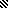 